        Föreläsningar/kurser 2019 Anmäl alltid till info@hasselbyslottstradgardsforening.se.  Gratis normalt. 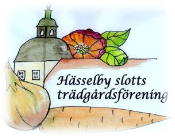 4 maj kl. 10.00-13.00 Introduktion för nya kolonister. Lär känna varandra, grunderna i våra regler och genomgång av vilken utrustning man kan låna samt lite om odling och kompostering.  Plats: samling  vid maskinboden på koloniområdet Anmäl senast 3/5.15 juni kl. 13.00-15.00 Växtskydd, metoder mot mördarsniglar och rådjur, bekämpa ogräs och andra oönskade växter, ekologisk odling, vattna rätt, gödsla och förbättra jorden, mer om kompostering. Plats:  caféet. Anmäl senast 14/6.21 juli kl. 13.30 -15.00 på söndagscaféet. Vad kan du och jag göra för att skydda klimatet. Peter Streiffert, kock, författare och stadsodlare som sjunger och spelar ukulele när han lär oss mer om klimatsmart mat.4 augusti kl. 13.30-14.00 på söndagscaféet. Föredrag om kolonirörelsens historia. 17 augusti kl. 10.00 Ta vara på skörden och ta eget utsäde. Vi tittar på vad som växte bra och vad som inte blev så bra i år och varför det blev så.  Plats: Råcksta koloniområde vid grillen på område 4. Anmäl senast 9/8.       1 september kl. 13.30 –15.30. Ta hand om skörd, tillaga varierat, tips på recept, lagra rätt, torka, mjölksyra, fermentera, sylta, lägga in, frysa in mm. 29 september kl. 13.00 -15.00. Höstsådd, vintersådd, odla inne året runt, serieodling, växelbruk.                                            